Работа в материале ( класс 5 «в»)План  дистанционной  работы  преподавателя   Ляпцевой   Светланы ВладимировныНазвание  предпрофессиональной  программы  «Декоративно  прикладное  творчество»ПредметКлассДата(день недели)Описание
Задание на дистанционное обучениеРесурсОбратная связьРабота в материале5«в»Вторник 28.04.2020Тема: Завершение работы над эскизом в цвете для выпускной работы.Выполнение задания рассчитано на  4  уроков. Материалы: Бумага формата А3, гуашь ,кисти, , палитра., банка с чистой водой..1-й-2-й  урок. .Продолжение работы в цвете .Обучающиеся присылают фото своей работы преподавателю. Оценивается проделанная работа. Обучающиеся получают рекомендации преподавателя. 3-й -4-й урок .Завершение  работы в цвете .Обучающиеся присылают фото своей работы преподавателю. Оценивается проделанная работа. Обучающиеся получают рекомендации преподавателя.Примеры  цветовых гармоний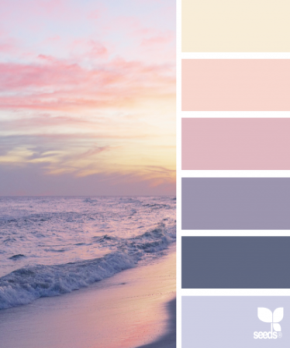 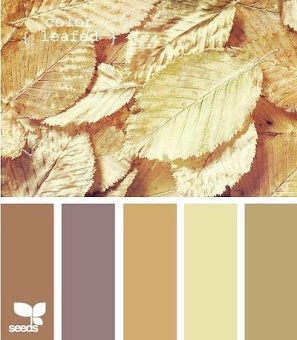 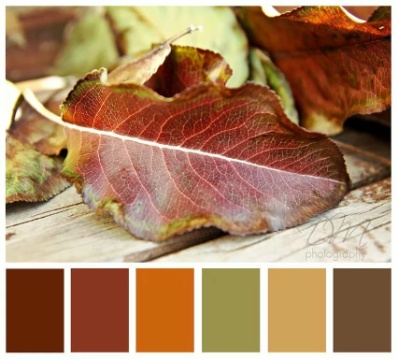  Подготовка к работе в материале(холодный батик) Материалы:деревянный подрамник А2,белый шелк,кнопки или мебельный степлер,увеличенный линейный эскиз,карандаш или исчезающий маркер.1-й- 2-й урок. Натяжение ткани на подрамник. Перевод увеличенного линейного эскиза на ткань. Обучающиеся отправляют фото своей работы преподавателю. Оценивается проделанная работа. Обучающиеся получают рекомендации преподавателяЛяпцева Светлана ВладимировнаWhatsAppРабота в материалеВторник 28.04.2020Тема: Завершение работы над эскизом в цвете для выпускной работы.Выполнение задания рассчитано на  4  уроков. Материалы: Бумага формата А3, гуашь ,кисти, , палитра., банка с чистой водой..1-й-2-й  урок. .Продолжение работы в цвете .Обучающиеся присылают фото своей работы преподавателю. Оценивается проделанная работа. Обучающиеся получают рекомендации преподавателя. 3-й -4-й урок .Завершение  работы в цвете .Обучающиеся присылают фото своей работы преподавателю. Оценивается проделанная работа. Обучающиеся получают рекомендации преподавателя.Примеры  цветовых гармоний Подготовка к работе в материале(холодный батик) Материалы:деревянный подрамник А2,белый шелк,кнопки или мебельный степлер,увеличенный линейный эскиз,карандаш или исчезающий маркер.1-й- 2-й урок. Натяжение ткани на подрамник. Перевод увеличенного линейного эскиза на ткань. Обучающиеся отправляют фото своей работы преподавателю. Оценивается проделанная работа. Обучающиеся получают рекомендации преподавателяЛяпцева Светлана ВладимировнаWhatsAppРабота в материале5«в»Четверг30.04.2020Тема: Завершение работы над эскизом в цвете для выпускной работы.Выполнение задания рассчитано на  4  уроков. Материалы: Бумага формата А3, гуашь ,кисти, , палитра., банка с чистой водой..1-й-2-й  урок. .Продолжение работы в цвете .Обучающиеся присылают фото своей работы преподавателю. Оценивается проделанная работа. Обучающиеся получают рекомендации преподавателя. 3-й -4-й урок .Завершение  работы в цвете .Обучающиеся присылают фото своей работы преподавателю. Оценивается проделанная работа. Обучающиеся получают рекомендации преподавателя.Примеры  цветовых гармоний Подготовка к работе в материале(холодный батик) Материалы:деревянный подрамник А2,белый шелк,кнопки или мебельный степлер,увеличенный линейный эскиз,карандаш или исчезающий маркер.1-й- 2-й урок. Натяжение ткани на подрамник. Перевод увеличенного линейного эскиза на ткань. Обучающиеся отправляют фото своей работы преподавателю. Оценивается проделанная работа. Обучающиеся получают рекомендации преподавателяЛяпцева Светлана ВладимировнаWhatsApp